Conference Welcome with Wellbeing governors: Q&A responses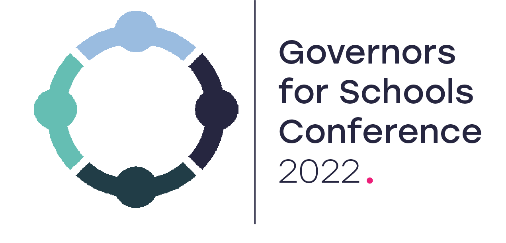 Please see below for a list of questions asked at the ‘Conference Welcome with Wellbeing Governors’ session of the Governors for Schools Conference 2022, on Tuesday, 27th September from 8am – 9am.Is wellbeing not part of the ethos that the headteacher buys into?Andy Mellor responded:Absolutely. It needs to be whole school and if anything heads need to be enabled to support this culture and ethos.What was the name of the book?Wellbeing in Schools by Andy Hargreaves - which can be found at: https://www.amazon.co.uk/Well-Being-Schools-Forces-Students-Volatile/dp/1416630724As you've said, good individual wellbeing is driven by different factors for leaders and pupils. With this in mind, what are your thoughts on how best to track progress? Is pupil happiness (self-defined) a good place to start?Andy Mellor responded:There are software tools available to track positive movement right through to surveys and audits drawing on personal impact.You referred to a document governors can use to enhance staff wellbeing. Where can I find it?Andy Mellor responded: The School Leader Thriving programme is a Schools Advisory Service (SAS) tool. If you are an SAS absence insurance school, it is yours for free.School Leaders Thriving Programme - Schools Advisory Service (schooladvice.co.uk)Delegate recommendation Action for Happiness is another organisation I would recommend. They create a monthly calendar with a different theme each month, with daily tips to reflect on - https://actionforhappiness.org/ - September’s is self-care!